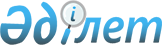 Об утверждении Правил лицензирования кредитных бюро
					
			Утративший силу
			
			
		
					Постановление Правления Агентства Республики Казахстан по регулированию и надзору финансового рынка и финансовых организаций от 17 июня 2006 года N 129. Зарегистрировано в Министерстве юстиции Республики Казахстан 5 июля 2006 года N 4280. Утратило силу постановлением Правления Агентства Республики Казахстан по регулированию и надзору финансового рынка и финансовых организаций от 26 мая 2008 года N 76



      


Сноска. Утратило силу постановлением Правления Агентства РК по регулированию и надзору финансового рынка и финансовых организаций от 26.05.2008 


 N 76 


 (порядок введения в действие см. 


 п. 3 


).



      В целях приведения нормативных правовых актов в соответствие с законодательством Республики Казахстан, Правление Агентства Республики Казахстан по регулированию и надзору финансового рынка и финансовых организаций (далее - Агентство) 

ПОСТАНОВЛЯЕТ:





      1. Утвердить прилагаемые Правила лицензирования кредитных бюро.



      2. Признать утратившим силу 
 постановление 
 Правления Агентства от 21 августа 2004 года N 249 "Об утверждении Правил лицензирования и инспектирования кредитных бюро" (зарегистрированное в Реестре государственной регистрации нормативных правовых актов под N 3108, опубликованное в 2005 году в Бюллетене нормативных правовых актов Республики Казахстан, N 14).




      3. Настоящее постановление вводится в действие по истечении четырнадцати дней со дня государственной регистрации в Министерстве юстиции Республики Казахстан.




      4. Управлению лицензирования (Жумабаева З.С.):



      1) совместно с Юридическим департаментом (Байсынов М.Б.) принять меры к государственной регистрации в Министерстве юстиции Республики Казахстан настоящего постановления;



      2) в десятидневный срок со дня введения в действие настоящего постановления довести его до сведения кредитных бюро, Объединения юридических лиц "Ассоциация финансистов Казахстана", банков второго уровня, организаций, осуществляющих отдельные виды банковских операций и заинтересованных подразделений Агентства.




      5. Отделу международных отношений и связей с общественностью Агентства (Пернебаев Т.Ш.) обеспечить публикацию настоящего постановления в средствах массовой информации Республики Казахстан.




      6. Контроль за исполнением настоящего постановления возложить на заместителя Председателя Агентства Узбекова Г.Н.


      Председатель


Утверждены                 



постановлением Правления Агентства   



Республики Казахстан по регулированию  



и надзору финансового рынка       



и финансовых организаций        



от 17 июня 2006 года N 129       




 


Правила






лицензирования кредитных бюро



      Настоящие Правила разработаны в соответствии с Законами Республики Казахстан "
 О лицензировании 
" (далее - Закон о лицензировании),  "
 О кредитных бюро 
 и формировании и кредитных историй в Республике Каахстан" (далее - Закон о кредитных бюро) и устанавливают условия и порядок лицензирования кредитных бюро.




      1. Лицо, претендующее на получение лицензии на право осуществления деятельности кредитного бюро, представляет в уполномоченный орган по регулированию и надзору финансового рынка и финансовых организаций (далее - уполномоченный орган) документы, предусмотренные пунктом 1 
 статьи 9 
 Закона о кредитных бюро.




      2. Лицензия на право осуществления деятельности кредитного бюро выдается уполномоченным органом.




      3. Отказ в выдаче лицензии на право осуществления деятельности кредитного бюро производится по основаниям, предусмотренным 
 статьей 10 
 Закона о кредитных бюро.




      4. Лицензия на право осуществления деятельности кредитного бюро выдается на неограниченный срок и не подлежит передаче третьим лицам.




      5. При выдаче и переоформлении лицензии на право осуществления деятельности кредитного бюро взимается лицензионный сбор, размер и порядок уплаты которого определяется законодательством Республики Казахстан.




      6. Получение дубликата лицензии на право осуществления деятельности кредитного бюро при ее утере и переоформлении лицензии производится в порядке, предусмотренном Законом о лицензировании.




      7. Вопросы, не урегулированные настоящими Правилами, разрешаются в порядке, определенном законодательством Республики Казахстан.

					© 2012. РГП на ПХВ «Институт законодательства и правовой информации Республики Казахстан» Министерства юстиции Республики Казахстан
				